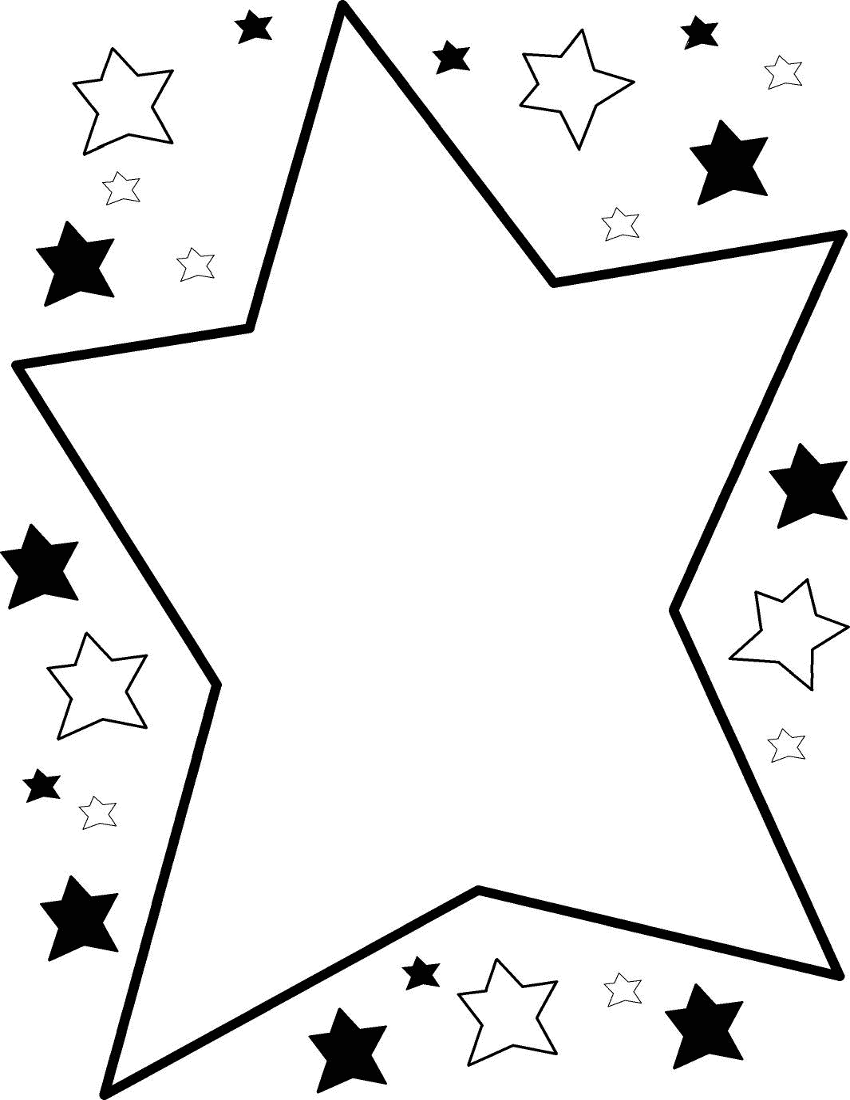 		           The Lunch ClubWednesdaysFourth PeriodRoom 130Eat your lunch and get to     know your peers!